от 30.06.2021 года                                                                                         № 127ЧеремховоРуководствуясь Бюджетным кодексом Российской Федерации, Федеральным законом от 06 октября 2003 года № 131-ФЗ «Об общих принципах организации местного самоуправления в Российской Федерации», статьями 34, 51, 76-84 Устава Черемховского районного муниципального образования, Дума Черемховского районного муниципального образованияр е ш и л а:1. Внести в Положение о бюджетном процессе в Черемховском районном муниципальном образовании (далее – Положение), утвержденное решением районной Думы от 27 июня 2012 года № 210 (с изменениями   от 26 сентября 2012 года № 217, от  25 сентября 2013 года  № 275, от 25 февраля 2015 года № 17, от 13 апреля 2016 года № 69, от 12 июля 2017 года № 158) следующие изменения:1.1. статью 1 изложить в следующей редакции:«Статья 1. Правоотношения, регулируемые настоящим ПоложениемНастоящее  Положение определяет порядок составления, рассмотрения и утверждения проекта бюджета Черемховского районного муниципального образования, исполнения бюджета Черемховского районного муниципального образования (далее – районный бюджет), проведения внешней проверки годового отчета об исполнении районного бюджета, предоставления, рассмотрения и утверждения годового отчета об исполнении районного бюджета, состав участников бюджетного процесса Черемховского районного муниципального образования и их полномочия.»;1.2. в статье 4:1.2.1. дефис третий изложить в следующей редакции	«- осуществляет контроль в ходе рассмотрения отдельных вопросов исполнения районного бюджета на своих заседаниях, заседаниях комиссий, в ходе проводимых Думой Черемховского районного муниципального образования слушаний и в связи с депутатскими запросами;»;	1.2.2. в дефисе четвертом слово «устанавливает» заменить словом «вводит»; 	1.3. в статье 7:	1.3.1. часть 1 дополнить дефисом четырнадцатым следующего содержания:	«- осуществляет внутренний финансовый аудит;»;	1.3.2. дефис четырнадцатый считать дефисом пятнадцатым;	1.3.3. часть 2 дополнить дефисом шестым следующего содержания:	««- осуществляет внутренний финансовый аудит.»;	1.4. в статье 8:	1.4.1. часть1 дополнить дефисом седьмым следующего содержания:	 «- осуществляет внутренний финансовый аудит;»;	1.4.2. дефис седьмой считать дефисом восьмым;	1.4.3. часть 2 дополнить дефисом восьмым следующего содержания:	 «- осуществляет внутренний финансовый аудит;»;	1.4.4. дефис восьмой считать дефисом девятым;	1.5. в статье 9:	1.5.1. часть1 дополнить дефисом девятым следующего содержания:	 «- осуществляет внутренний финансовый аудит;»;	1.5.2. часть 2 дополнить дефисом шестым следующего содержания:	 «- осуществляет внутренний финансовый аудит;»;	1.5.3. дефис шестой считать дефисом седьмым;	1.6. статью 9.1 признать утратившей силу.	1.7. в статье 10:	1.7.1. дополнить дефисом седьмым следующего содержания:	«- осуществляет внутренний финансовый аудит;»;	1.7.2. дефис седьмой считать дефисом восьмым, в котором слово «исполняет» заменить словом «осуществляет»;	1.8. статью 13 дополнить пунктом пятым следующего содержания:	«5. В целях формирования бюджетного прогноза района на долгосрочный период в соответствии со статьей 170.1 Бюджетного кодекса Российской Федерации разрабатывается прогноз социально-экономического развития района на долгосрочный период в порядке, установленном Администрацией Черемховского районного муниципального образования.»;	1.9. В пункте 4 статьи 13.1 слова «Проект бюджетного прогноза (проект изменений бюджетного прогноза)» заменить словами «Бюджетный прогноз (проект бюджетного прогноза, проект изменений бюджетного прогноза)»;	1.10. Статью 15 изложить в следующей редакции:	«Статья 15 Прогнозирование доходов бюджета Черемховского районного муниципального образования	1. Доходы бюджета прогнозируются на основе прогноза социально-экономического развития Черемховского районного муниципального образования, действующего на день внесения проекта решения о бюджете в Думу Черемховского районного муниципального образования, а также принятого на указанную дату и вступающего в силу в очередном финансовом году и плановом периоде законодательства о налогах и сборах и бюджетного законодательства Российской Федерации и законодательства Российской Федерации, законов Иркутской области и муниципальных правовых актов Думы Черемховского районного муниципального образования, устанавливающих неналоговые доходы бюджетов бюджетной системы Российской Федерации.	2. Положения муниципальных правовых актов Думы Черемховского районного муниципального образования, приводящих к изменению общего объема доходов районного бюджета и принятых после внесения проекта решения о бюджете на рассмотрение в Думу Черемховского районного муниципального образования, учитываются в очередном финансовом году при внесении изменений в бюджет на текущий финансовый год и плановый период в части показателей текущего финансового года.»;	1.11. в статье 17:	1.11.1. в пункте 2 слова «в составе ведомственной структуры расходов бюджета» исключить;	1.11.2. абзац третий пункта 3 исключить;	1.12. в статье 18:	1.12.1. дефис восьмой пункта 3 после слов «внутреннего долга» дополнить словами «и (или) верхний предел муниципального внешнего долга»;	1.12.2. дефис девятый исключить;	1.13. В статье 19:	1.13.1. дефис седьмой после слов «внутреннего долга» дополнить словами «и (или) верхний предел муниципального внешнего долга»; 	1.13.2. дополнить дефисом четырнадцатым следующего содержания:	«- бюджетный прогноз (проект бюджетного прогноза, проект изменений бюджетного прогноза) Черемховского районного муниципального образования на долгосрочный период (за исключением показателей финансового обеспечения муниципальных программ).»;	1.14. в статье 22:	1.14.1. в пункте 2 слова «по бюджету, ценообразованию, финансово-экономическим вопросам, тарифам и налоговому законодательству» заменить словами «, определенная решением Думы Черемховского районного муниципального образования (далее – комиссия по бюджету),»;	1.14.2.  в пункте 3 слова «, ценообразованию, финансово-экономическим вопросам, тарифам и налоговому законодательству» исключить;	1.14.3.  в пункте 4 слова «, ценообразованию, финансово-экономическим вопросам, тарифам и налоговому законодательству» исключить;	1.15. в пункте 5 статьи 23 слова «в течение 5 дней» заменить словами «в течение 2 дней»;	1.16. пункт 2 статьи 25 признать утратившим силу;	1.17. пункт 2 статьи 28 после слов «по расходам» дополнить словами «и лимитов бюджетных обязательств»;	1.18. статью 30 изложить в следующей редакции:	«Статья 30 Лицевые счета для учета операций по исполнению бюджета	1. Учет операций по исполнению районного бюджета производится на лицевых счетах, открываемых в Финансовом управлении администрации Черемховского районного муниципального образования, на лицевых счетах, открываемых Финансовому управлению администрации Черемховского районного муниципального образования в Федеральном казначействе, за исключением случаев, установленных Бюджетным кодексом Российской Федерации.	2. Учет операций со средствами, поступающими в соответствии с законодательством Российской Федерации во временное распоряжение получателей средств районного бюджета и подлежащими возврату или перечислению в случаях и порядке, устанавливаемых Правительством Российской Федерации, производится на лицевых счетах, открываемых им в Финансовом управлении администрации Черемховского районного муниципального образования.	3. Учет операций со средствами бюджетных и автономных учреждений области производится на лицевых счетах, открываемых им в Финансовом управлении администрации Черемховского районного муниципального образования, за исключением случаев, установленных федеральными законами.	4. Учет операций со средствами юридических лиц, не являющихся участниками бюджетного процесса, бюджетными и автономными учреждениями, источником финансового обеспечения которых являются средства, предоставленные из районного бюджета, производится на лицевых счетах, открываемых им в Финансовом управлении администрации Черемховского районного муниципального образования, за исключением случаев, установленных федеральными законами.	5. Открытие и ведение лицевых счетов в Финансовом управлении администрации Черемховского районного муниципального образования осуществляются в порядке, установленном Финансовым управлением администрации Черемховского районного муниципального образования в соответствии с общими требованиями, установленными Федеральным казначейством.»;	1.19. в пункте 5 статьи 32:	1.19.1. в абзаце первом слова «в текущем финансовом году» заменить словами «по состоянию на 1 января текущего финансового года», после слов «были предоставлены» дополнить словами «, в течение первых 15 рабочих дней»;	1.19.2. абзац второй изложить в следующей редакции:	«В соответствии с решением главного администратора средств районного бюджета о наличии потребности в межбюджетных трансфертах, полученных в форме субсидий и иных межбюджетных трансфертов, имеющих целевое назначение, не использованных в отчетном финансовом году, в определяемом Финансовым управлением администрации Черемховского районного муниципального образования порядке, средства в объеме, не превышающем остатка указанных межбюджетных трансфертов, могут быть возвращены в текущем финансовом году в доход бюджета, которому они были ранее предоставлены, для финансового обеспечения расходов бюджета, соответствующих целям предоставления указанных межбюджетных трансфертов.»;	1.20. раздел 7 признать утратившим силу.	2. Помощнику депутата Н.Р. Минулиной:	2.1. опубликовать настоящее решение в газете «Моё село, край Черемховский» и разместить на официальном сайте Черемховского районного муниципального образования в информационно-телекоммуникационной сети «Интернет»;	2.2.  внести информационную справку в оригинал решения районной  Думы от 27 июня 2012 года «Об утверждении Положения о бюджетном процессе в Черемховском районном муниципальном образовании» о дате внесения в него изменений и дополнений настоящим решением.	3. Настоящее решение вступает в силу после его официального опубликования (обнародования).Председатель  районной Думы                                                         Л.М. КозловаМэр района                                                                                          С.В. Марач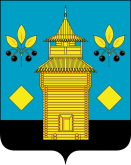 РОССИЙСКАЯ ФЕДЕРАЦИЯЧеремховское районное муниципальное образованиеРайонная ДумаР Е Ш Е Н И ЕО внесении изменений в Положение о бюджетном процессе в Черемховском районном муниципальном образовании, утвержденное  решением районной Думы от 27 июня 2012 года № 210